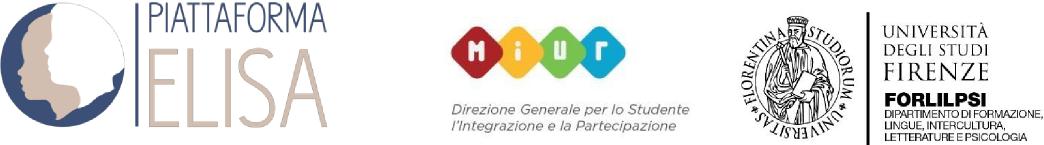 Prima segnalazione dei casi di (presunto) bullismo e vittimizzazioneNome di chi compila la segnalazione:Data:Scuola:1. La persona che ha segnalato il caso di presunto bullismo eraLa vittimaUn compagno della vittima, nome	 Madre/ Padre/Tutore della vittima, nome	 Insegnante, nome	 Altri:Vittima	Classe	 Altre vittime	ClasseAltre vittime	ClasseBullo o i bulli (o presunti)Nome	Classe	 Nome	Classe	 Nome	ClasseDescrizione breve del problema presentato. Dare esempi concreti degli episodi di prepotenza.Quante volte sono successi gli episodi?